ColettePrénoms :Nom :Date et lieu de naissance :Date et lieu de décès :L’autriceBiographieFaites des recherches, puis présentez rapidement la vie de l’autrice (pas de copier-coller !)Emissions de radioEcoutez au moins trois courtes émissions de radio (4 mn) sur Colette et faites-en le résuméLes émissions se trouvent ici : France Culture, Un été avec ColetteChoisissez en priorité une émission parmi celles-ci : Colette et sa mèreColette et son père Jules: « La vertu d’être triste à bon escient, et de ne jamais se trahir »La fratrie de ColetteLes bêtes : la relation de Colette avec les animauxFlore et Pomone, la botanique poétique de ColetteColette la sauvageonne : « Je suis restée paysanne »Colette féministe avant-gardiste et paradoxaleMusic-hall : Colette et la musiqueColette : « J’aime être gourmande »Comment Colette se mit à écrire ?Résumé de l’émission 1 :Résumé de l’émission 2 :Résumé de l’émission 3 :Vous pouvez bien sûr les écouter toutes !Vous pouvez également écouter 4 émissions plus longues : France Culture, Colette, affirmer sa libertéGalerie de portraitsCollez des portraits de Colette, à différents âges, et représentant les différents métiers qu’elle a exercés dans sa vie (collez sur autant de pages que nécessaire). Indiquez les dates et les métiers. SidoRésuméLisez la première œuvre, Sido, puis faites-en le résumé : celui-ci doit répondre aux questions : où, quand, qui, quoi, et récapituler rapidement les principales anecdotes (pas de copier-coller !)PersonnagesAssociez chaque personnage de Sido à plusieurs traits de caractère. Relevez une citation pour illustrer au moins deux traits de caractère par personnage.Les Vrilles de la vigneThèmesAssociez chaque nouvelle des Vrilles de la vigne à plusieurs (vous pouvez en ajouter d’autres).CitationsDans le recueil Les Vrilles de la vigne, relevez 5 citations qui vous plaisent, vous surprennent, vous intriguent, 
vous semblent caractéristiques de l’œuvre. Citation 1 :Citation 2 :Citation 3 :Citation 4 :Citation 5 :Sido / Les Vrilles de la vigneHerbierEn suivant le modèle ci-dessous, constituez un herbier : choisissez au moins 5 plantes (arbre / fleur / fruit) nommées dans les deux œuvres et prenez-les en photo OU dessinez-les OU cherchez une planche botanique ancienne + ajoutez la citation qui parle de cette plante.Collez sur autant de pages que nécessaire.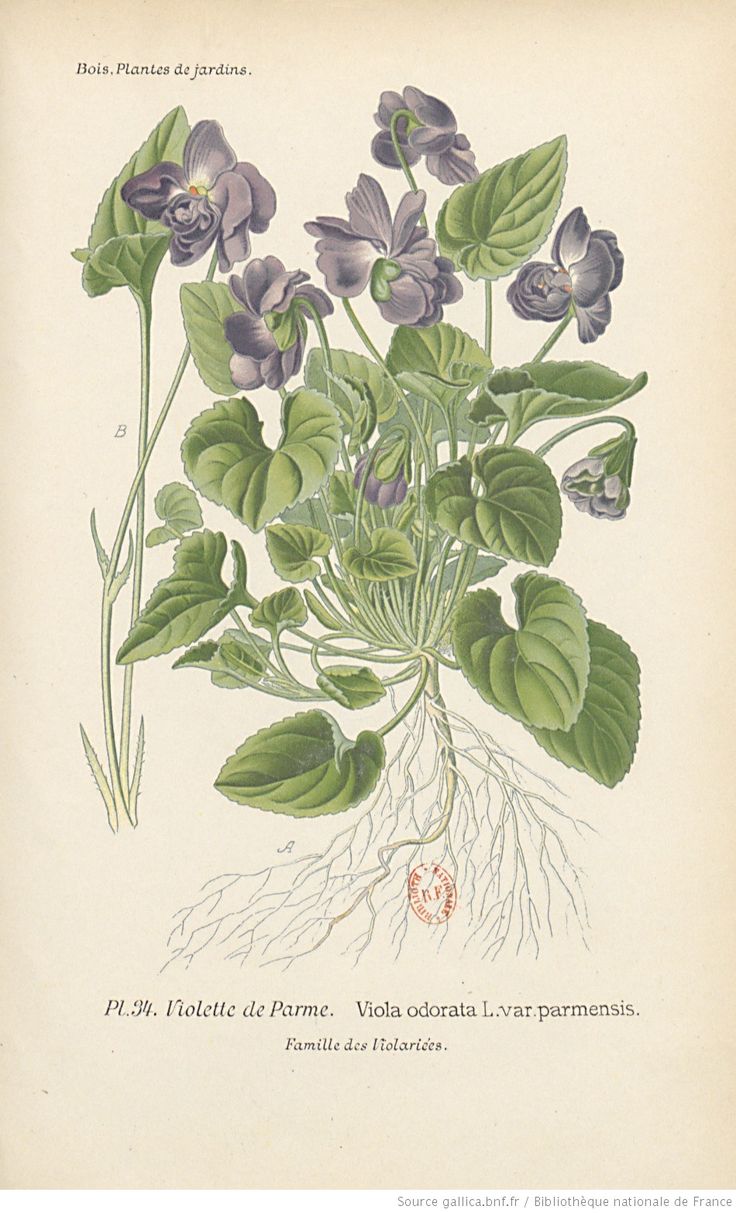 « Violettes à courte tige, violettes blanches et violettes bleues, et violettes de coucou anémiques et larges, qui haussent sur de longues tiges leurs pâles corolles inodores… Violettes de février, fleuries sous la neige, déchiquetées, roussies de gel, laideronnes, pauvresses parfumées… Ô violettes de mon enfance ! » (« Le Dernier Feu », Les Vrilles de la vigne)BestiaireEn suivant le modèle ci-dessous, choisissez au moins 5 animaux nommés dans les deux œuvres et prenez-les en photo OU dessinez-les OU cherchez une planche ancienne + ajoutez la citation qui parle de cet animal.Collez sur autant de pages que nécessaire« La première chauve-souris nage en zigzag dans l’air. Elle vole bas et Nonoche peut distinguer deux yeux de rat, le velours roux du ventre en figue… » (« Nonoche », Les Vrilles de la vigne)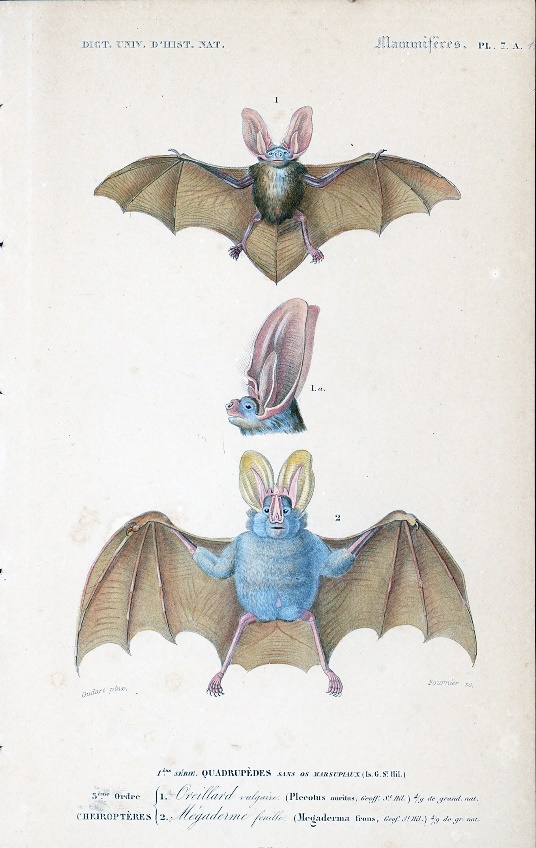 Avis personnelEcrivez votre avis personnel sur les deux œuvres, en détaillant votre réflexion, en parlant par exemple de la personnalité de la narratrice, des thèmes, des personnages évoqués, des anecdotes racontés, de l’intérêt de raconter sa vie / lire une autobiographie, le rapport à l’enfance et à la nature, etc.Développez !TableauCherchez un tableau qui pourrait être choisi pour illustrer la couverture du livre et justifiez votre choix.
Pensez à indiquer le nom du peintre, le titre du tableau et la date de création.Cultivé.e Cultivée : « En une semaine elle avait visité la momie exhumée, le musée agrandi, le nouveau magasin, entendu le ténor et la conférence sur la Musique birmane. » (chap. I)SidoSauvageCultivée : « En une semaine elle avait visité la momie exhumée, le musée agrandi, le nouveau magasin, entendu le ténor et la conférence sur la Musique birmane. » (chap. I)SidoAdroit.eCultivée : « En une semaine elle avait visité la momie exhumée, le musée agrandi, le nouveau magasin, entendu le ténor et la conférence sur la Musique birmane. » (chap. I)SidoFantasque Cultivée : « En une semaine elle avait visité la momie exhumée, le musée agrandi, le nouveau magasin, entendu le ténor et la conférence sur la Musique birmane. » (chap. I)SidoIntuitif.veCultivée : « En une semaine elle avait visité la momie exhumée, le musée agrandi, le nouveau magasin, entendu le ténor et la conférence sur la Musique birmane. » (chap. I)SidoPassionné.eCultivée : « En une semaine elle avait visité la momie exhumée, le musée agrandi, le nouveau magasin, entendu le ténor et la conférence sur la Musique birmane. » (chap. I)SidoHumbleCultivée : « En une semaine elle avait visité la momie exhumée, le musée agrandi, le nouveau magasin, entendu le ténor et la conférence sur la Musique birmane. » (chap. I)SidoAudacieux.seCultivée : « En une semaine elle avait visité la momie exhumée, le musée agrandi, le nouveau magasin, entendu le ténor et la conférence sur la Musique birmane. » (chap. I)SidoArtisteCultivée : « En une semaine elle avait visité la momie exhumée, le musée agrandi, le nouveau magasin, entendu le ténor et la conférence sur la Musique birmane. » (chap. I)SidoGourmand.eMoi (narratrice)Sensuel.leMoi (narratrice)Asocial.eMoi (narratrice)PragmatiqueMoi (narratrice)RaisonnableMoi (narratrice)Créatif.veMoi (narratrice)Débrouillard.eMoi (narratrice)Maladroit.eMoi (narratrice)Patient.eMoi (narratrice)Attentif.veMoi (narratrice)Savant.eLe pèreAmoureux.seLe pèreSensibleLe pèreEmpathiqueLe pèreCurieux.seLe pèreIndépendant.eLe pèreSolitaireLe pèreHonnêteLe pèreOrgueilleux.seLe pèreSociableLe pèreLibreLe pèreEgoïsteJulietteSoigneux.seJulietteOriginal.eJulietteCoopératif.veJulietteTravailleur.seJulietteDésobéissant.eJulietteLoyal.eJulietteEnfantin.eJulietteDéterminé.eJulietteBienveillant.eAchilleBrutal.eAchilleAimant.eAchilleCourageux.seAchilleJoyeux.seAchilleEnthousiasteAchilleDiscret.eAchilleEfficaceAchilleRaisonnableLéoRêveur.seLéoAmi.e de la natureLéoGénéreux.seLéoJusteLéoDiplomateLéoColériqueLéoSévèreLéoLibreLéoMusicien.neLéoEcrivain.neLéoAmour« Les Vrilles de la vigne »Amitié« Les Vrilles de la vigne »Animaux« Nuit blanche » Saison« Nuit blanche » Liberté« Jour gris »Lyrisme« Jour gris »Méditation« Le Dernier Feu »Regret« Le Dernier Feu »Société« Nonoche »Nature« Nonoche »Critique« La Dame qui chante »Temps« La Dame qui chante »Pays« Toby-Chien parle »Poésie« Toby-Chien parle »Music-hall« Dialogue de bêtes »Séparation« Dialogue de bêtes »Sensualité« Tobby-Chien et la musique »Nostalgie« Tobby-Chien et la musique »Artiste« Belles-de-jour »Sensations« Belles-de-jour »Art« De quoi est-ce qu’on a l’air ? »Emprisonnement« De quoi est-ce qu’on a l’air ? »Tristesse« La guérison »Vie mondaine« La guérison »Souvenir« Le miroir »Jardin« Le miroir »Maison« En marge d’une page blanche I »Musique« En marge d’une page blanche I »Originalité« En marge d’une page blanche II »Mer« En marge d’une page blanche II »Forêt« Partie de pêche »Sagesse« Partie de pêche »Solitude« Music-halls »Enthousiasme« Music-halls »Condition féminine« Printemps de la Riviera »Campagne« Printemps de la Riviera »Séparation« Rêverie de nouvel an »Artifice« Rêverie de nouvel an »Sensibilité« Chanson de la danseuse »Remise en question« Chanson de la danseuse »Enfance« Maquillages »Vieillesse« Maquillages »Artifice« Amours »Masque« Amours »Jeunesse« Un rêve »Spectacle« Un rêve »